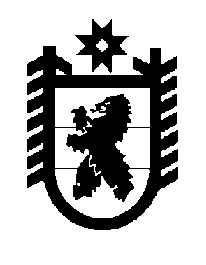 Российская Федерация Республика Карелия    ПРАВИТЕЛЬСТВО РЕСПУБЛИКИ КАРЕЛИЯРАСПОРЯЖЕНИЕ                                от  30 июля 2015 года № 478р-Пг. Петрозаводск Внести в подпункт 7 пункта 2 распоряжения Правительства Республики Карелия от 8 февраля 2007 года № 38р-П (Собрание законодательства Республики Карелия, 2007, № 2, ст. 216; 2008, № 4, 
ст. 468; 2009, № 2, ст. 162; № 8, ст. 943; 2010, № 2, ст. 184; 2011, № 4, 
ст. 547; № 10, ст. 1667; № 12, ст. 2140; 2012, № 3, ст. 497; № 9, ст. 1668; 2013, № 2, ст. 329; № 9, ст. 1655; № 12, ст. 2324; 2014, № 5, ст. 847; № 10, ст. 1864) с изменениями, внесенными распоряжениями Правительства Республики Карелия от 3 апреля 2015 года № 208р-П, от 12 мая 2015 года 
№ 294р-П, от 3 июня 2015 года № 372р-П изменение, дополнив после слова «предприятий» словами «и хозяйственных обществ».           ГлаваРеспублики  Карелия                                                             А.П. Худилайнен